«Прощай, Лето».Последний день лета – это не календарный праздник, но все же это важная дата – окончание самого жаркого и солнечного времени года. В этот день нам всем немного грустно — грустно прощаться с ясным небом, горячим солнцем, теплым морем, отпуском, каникулами. В рамках проекта летнего чтения "Листая страницы книжного лета" 31 августа в группе библиотека ДЦ "Исток" размещен видеоролик "Прощай, Лето".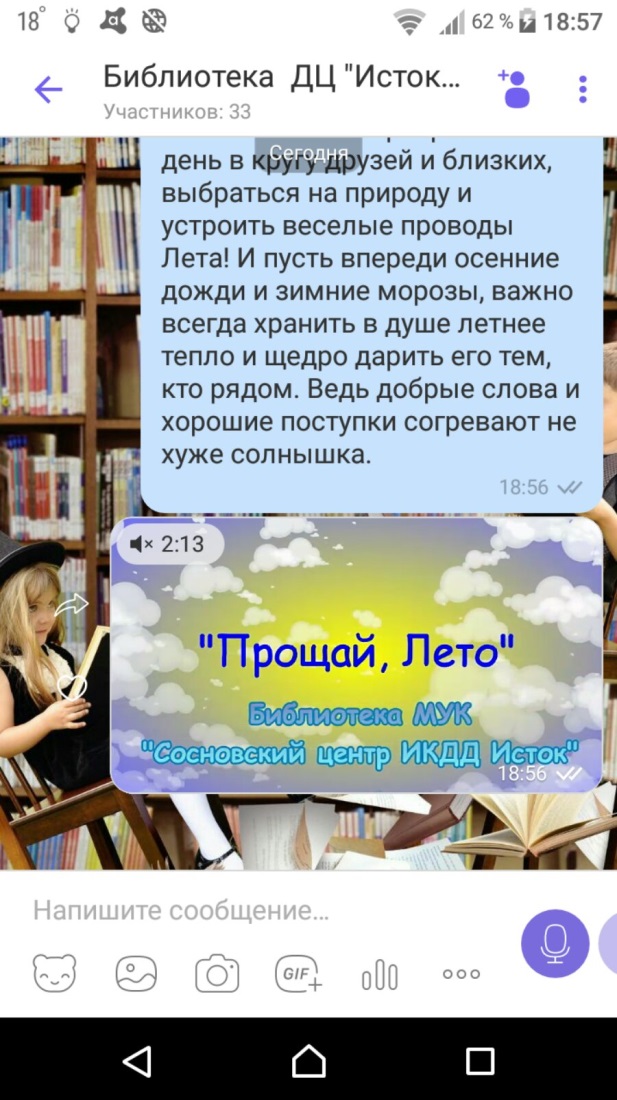 